Publicado en  el 17/06/2014 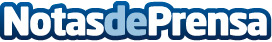 Lang Lang y Christoph Eschenbach, las estrellas del "Summer Night Concert 2014"A pesar de la lluvia, el fuerte viento y los casi 12 grados de temperatura, una vez mas El Concierto de Verano 2014 celebrado el pasado 29 de mayo fue un éxito con alrededor de 45.000 invitados que disfrutaron de un precioso concierto con la Filarmónica de Viena, Lang Lang como solista y dirigido por Christoph EschenbachDatos de contacto:Nota de prensa publicada en: https://www.notasdeprensa.es/lang-lang-y-christoph-eschenbach-las-estrellas_1 Categorias: Música http://www.notasdeprensa.es